FORMULÁŘ PRO VÝMĚNU/VRÁCENÍ ZBOŽÍOznamuji, že tímto odstupuji od smlouvy o nákupu zboží.Jméno a příjmení: ___________________________________E-mail: ____________________________________________Číslo objednávky: ________________________Zboží prosím (vyplňte příslušnou variantu): VRÁTIT (název zboží/velikost)_____________________________________________VYMĚNIT (název zboží/velikost)_____________________________________________V případě, že zboží na výměnu nebude skladem, ŽÁDÁM O VRÁCENÍ PENĚZ NA ÚČET: ____________________________Následně zboží s tímto oznámením odešlete na adresu e-shopu:MonterkiTereza NováStará cesta 378Zruč-Senec330 08

Pokud máte jakékoliv dotazy, kontaktujte nás: + 420 736 640 989mojemonterki@gmail.com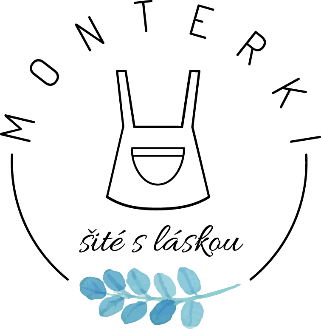 